УТВЕРЖДАЮГлава администрации района Председатель Межведомственнойкомиссии по профилактикеправонарушений в районе_____________Б.А. Саломатин«___» ____________ 2015 годаП Л А Нзаседаний Межведомственной комиссии по профилактикеправонарушений в районе на 2015 годутвержден протоколом № ___ заседанияМежведомственной комиссии по профилактикеправонарушений в районе от ________________Примечание: План подлежит корректировке 7- по поручению председателя МВК по профилактике правонарушений в районе по письменному предложению члена Комиссии, ответственного за подготовку вопроса;- в случае поступления рекомендаций из МВК по профилактике правонарушений ХМАО-Югры.Секретарь Межведомственной комиссиипо профилактике правонарушений в районе								А.Ю. МичковаАДМИНИСТРАЦИЯ Нижневартовского района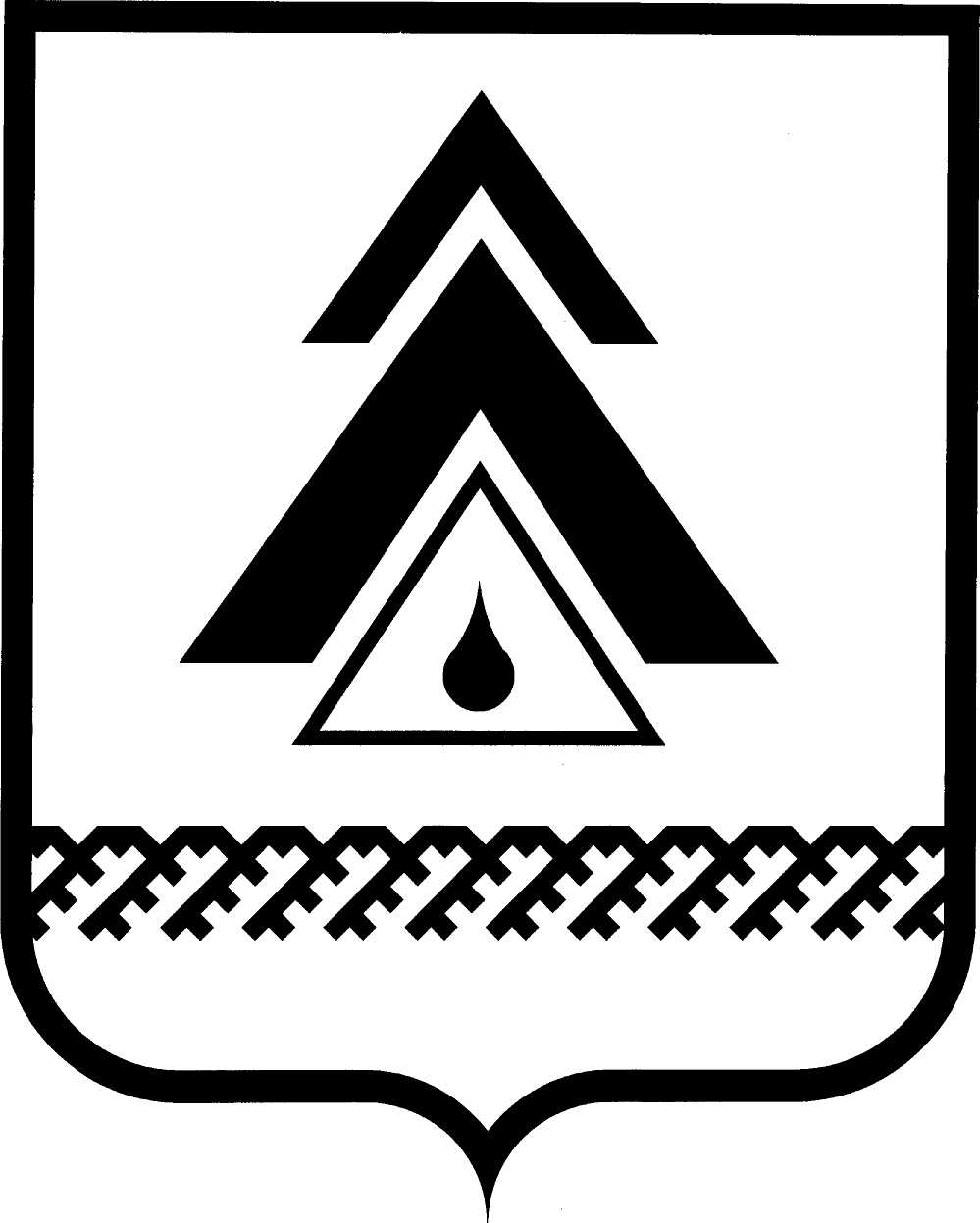 Ханты-Мансийского автономного округа – Югрыул. Ленина, . Нижневартовск, Ханты-Мансийский автономный округ – Югра (Тюменская область), 628616 Телефоны: (3466) 24-22-53, 49-84-88, тел./факс: (3466) 24-22-53, электронная почта: adm@nvraion.ruНа № __________ от _________Членам Межведомственной комиссии по профилактике правонарушений в районеНаправляем Вам для рассмотрения проект Плана работы Межведомственной комиссии по профилактике правонарушений в районе  на2015 год.Просим в срок не позднее 16.03.2015 направить в отдел по вопросам общественной безопасности администрации района свои предложения по рассматриваемым вопросам.В случае непоступления информации до установленного срока проект плана будет считаться согласованным.Заместитель главы администрации района по управлению делами 						У.П. Иванова Исполнитель:исполняющий обязанности начальника отдела по вопросам общественной безопасности администрации района Мичкова Анна Юрьевна, тел. 49-86-91, факс 49-86-73MichkovaAY@nvraion.ru № п/пНаименование рассматриваемого вопросаОтветственные за подготовкуСрок рассмотрения1.О профилактике преступлений, совершенных иностранными гражданами. Состояние работы по административному выдворению иностранных граждан за нарушение миграционного законодательства Российской Федерации.- ОМВД России по Нижневартовскому району- отделение Управления Федеральной миграционной службы по Ханты-Мансийскому автономному округу – Югре в Нижневартовском районе1 квартал2.О повышении роли участковых уполномоченных полиции и уровня их доступности для населения на обслуживаемых административных участках.- ОМВД России по Нижневартовскому району1 квартал3.Об эффективности использования аппаратно-программного комплекса  «Безопасный город» в профилактике преступлений и правонарушений, совершаемых в местах массового пребывания людей.- ОМВД России по Нижневартовскому району1 квартал4О состоянии подростковой преступности и правонарушений, совершаемых несовершеннолетними. О мерах по усилению профилактического воздействия на несовершеннолетних по месту жительства и учебы, в том числе с использованием средств массовой информации и культурно-досуговых учреждений.- ОМВД России по Нижневартовскому району- пресс-служба администрации района- отдел по организации деятельности комиссии по делам несовершеннолетних и защите их прав администрации района- управление культуры администрации района- управление образования и молодежной политики администрации района- пресс-служба администрации района 2 квартал5Об обеспечении максимальной безопасности населения на улицах и в других общественных местах за счет повышения плотности патрульно-постовых нарядов полиции, привлечения общественности к охране правопорядка, а также внедрения и активного использования технических средств.- ОМВД России по Нижневартовскому району2 квартал6.О соблюдении норм действующего законодательства в сфере реализации спиртосодержащей продукции и табака, в том числе продажи алкогольной продукции после 20.00 часов.- ОМВД России по Нижневартовскому району- отел потребительского рынка и защиты прав потребителей администрации района 2 квартал7.О ходе реализации в районе Федерального закона от 23.02.2013 № 5-ФЗ «Об охране здоровья граждан от воздействия окружающего табачного дыма и последствий потребления табака»- ОМВД России по Нижневартовскому району- управление образования и молодежной политики администрации района  2 квартал8.О мерах, направленных на устранение причин и условий совершения бытовых преступлений в состоянии алкогольного опьянения. Профилактика алкоголизма и бытового пьянства.- ОМВД России по Нижневартовскому району- БУ ХМАО – Югры «Нижневартовская районная больница»- БУ ХМАО – Югры «Новоаганская районная больница»3 квартал9.О мерах по совершенствованию форм и методов профилактики социальных мошенничеств.- ОМВД России по Нижневартовскому району- уголовно-исполнительная инспекция № 10 Федерального бюджетного учреждения «Межрайонная уголовно-исполнительная инспекция № 2 управления федеральной службы исполнения наказаний России по Ханты-Мансийскому автономному округу – Югре»3 квартал10.Об эффективности деятельности народных дружин в охране общественного порядка в поселениях района.- ОМВД России по Нижневартовскому району 3 квартал11.О проблемах в профилактической работе с осужденными и лицами, освободившимися из мест лишения свободы.- ОМВД России по Нижневартовскому району- уголовно-исполнительная инспекция № 10 Федерального бюджетного учреждения «Межрайонная уголовно-исполнительная инспекция № 2 управления федеральной службы исполнения наказаний России по Ханты-Мансийскому автономному округу – Югре» 4 квартал12.О принимаемых мерах превентивного характера, способствующих профилактике правонарушений и преступлений, совершаемых гражданами в состоянии алкогольного и наркотического опьянения.   - ОМВД России по Нижневартовскому району4 квартал13.Об оказании государственных услуг по профессиональной ориентации, психологической поддержке, социальной адаптации граждан, освобожденных из учреждений исполнения наказаний, и условно осужденных граждан. - казенное учреждение Ханты-Мансийского автономного округа – Югры «Нижневартовский центр занятости населения»- уголовно-исполнительная инспекция № 10 Федерального бюджетного учреждения «Межрайонная уголовно-исполнительная инспекция № 2 управления федеральной службы исполнения наказаний России по Ханты-Мансийскому автономному округу – Югре»4 квартал15.Об итогах работы Межведомственной комиссии по профилактике правонарушений в 2015 году и утверждении плана работы на 2016 год. - отдел по вопросам общественной безопасности администрации района4 квартал16.Об исполнении решений предыдущих заседаний Комиссии. отдел по вопросам общественной безопасности администрации района ежеквартально